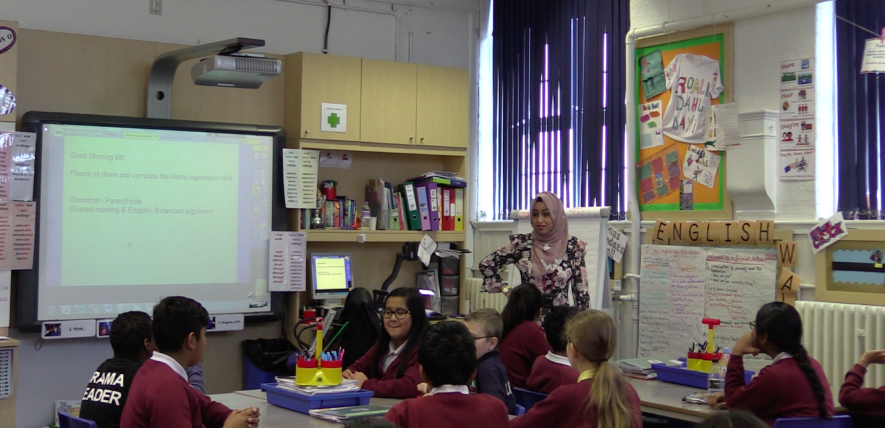 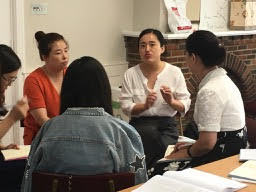 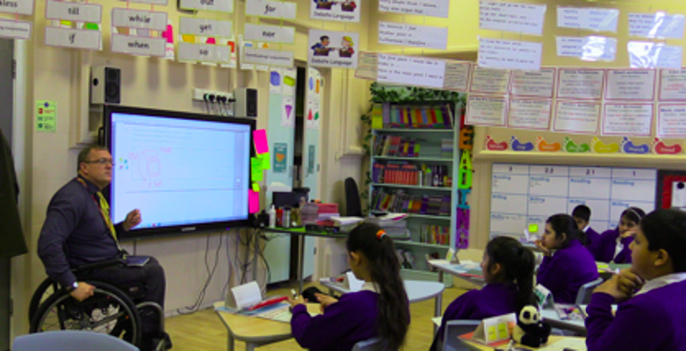 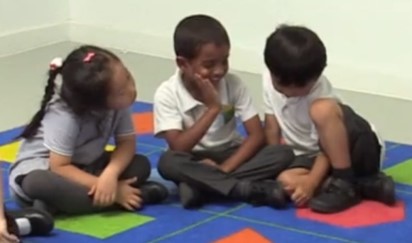 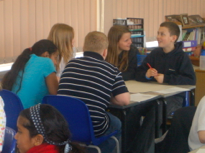 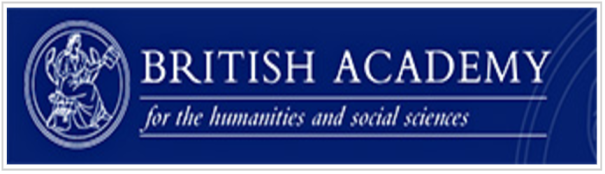 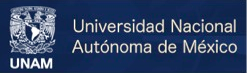 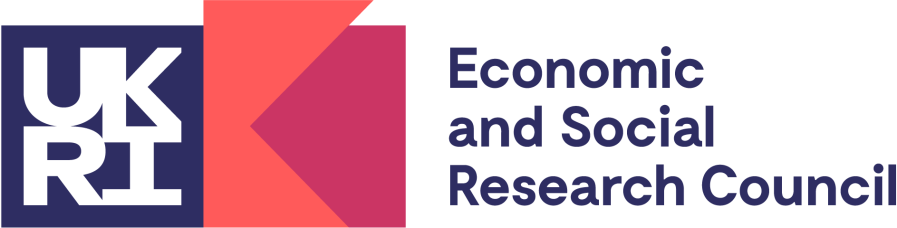 Le Collectif T-SEDA Le développement de T-SEDA est le fruit d’un travail d'équipe, notamment: Ruth Kershner, Sara Hennessy, Elisa Calcagni, Farah Ahmed, Victoria Cook, Laura Kerslake, Lisa Lee et Maria Vrikki de la Faculté d'éducation de l'Université de Cambridge, et Nube Estrada et Flora Hernández de l'Université Nationale Autonome du Mexique. Nous sommes très reconnaissants aux nombreux collègues qui ont contribué d'une manière ou d'une autre au développement de T-SEDA au cours des dernières années. Cela inclut ceux qui ont aidé à la traduction en espagnol, chinois, français et hébreu (Ana Laura Trigo Clapés, Elisa de Padua, Elisa Izquierdo, Qian Liu, Ji Ying, Chih Ching Chang, Delphine Cestonaro et Benzi Slakmon).RemerciementsLe travail original sur T-SEDA (et son précurseur SEDA) a été soutenu par la British Academy (International Partnership and Mobility Scheme) à travers un projet d’une durée de 3 ans intitulé «A Tool for Analyzing Dialogic Interactions in Classrooms» (2013-2015) («un outil pour analyser les interactions dialogiques dans les classes»), dirigé par Sara Hennessy et Sylvia Rojas-Drummond de l'Université de Cambridge, Royaume-Uni, et de l'Université Nationale Autonome du Mexique: http://tinyurl.com/BAdialogue. Le travail mexicain a été soutenu par la Dirección General de Asuntos del Personal Académico de l'Université Nationale Autonome du Mexique (DGAPA-UNAM) (Numéro de projet PAPIIT: IN303313 et Numéro PAPIME: PE305814). Nous apprécions le soutien du Conseil de la recherche économique et sociale (RES063270081; RES000230825), sponsor de la plupart des travaux antérieurs de l'équipe britannique dans ce domaine. Notre dernier projet ESRC (ES / M007103 / 1) intitulé ‘Dialogue en classe: fait-il une différence pour l’apprentissage des élèves?’ (‘Classroom Dialogue: Does it Make a Difference for Student Learning?’, Christine Howe, Sara Hennessy, Neil Mercer, Maria Vrikki & Lisa Wheatley, 2015-17: http://tinyurl.com/ESRCdialogue) s'est appuyée sur SEDA pour développer CDAS, un nouveau système à 12 catégories et des échelles de notation, les testant de manière approfondie avec un large échantillon de 72 enseignants d'enfants âgés de 10 à 11 ans. Les analyses statistiques des relations entre l'enseignement dialogique et les acquis et attitudes des élèves ont établi les résultats qui ont façonné cette version du pack. Une subvention ESRC Impact Acceleration a soutenu le développement du pack et des essais dans divers contextes éducatifs dans sept pays en 2018-2019.T-SEDA est utilisé dans le monde entier par les praticiens, de la maternelle à l'enseignement supérieur. Nous remercions tous les animateurs, enseignants et étudiants qui ont participé à nos recherches et tests dans plusieurs pays, et dont les exemples de pratique présents dans ce pack sont reproduits avec leur aimable autorisation. Certains noms ont été modifiés lorsque les enseignants souhaitaient rester anonymes.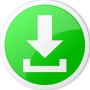 Les guides vidéo T-SEDA (en anglais)Le guide de l’utilisateur du pack T-SEDA et les ressources de base décrits à la page précédente sont accompagnés de guides vidéo en anglais. Ces vidéos fournissent des introductions brèves à l'utilisation du pack T-SEDA, ainsi que des activités supplémentaires pour pratiquer le codage de dialogues. 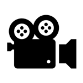 Ce symbole              vous indiquera qu’une vidéo est disponible pour illustrer ce point à l’adresse https://www.edudialogue.org/tools-resources/introductory-Vidéo-series/Guide de l’utilisateur T-SEDA Contenu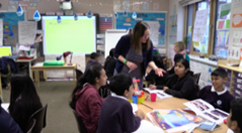 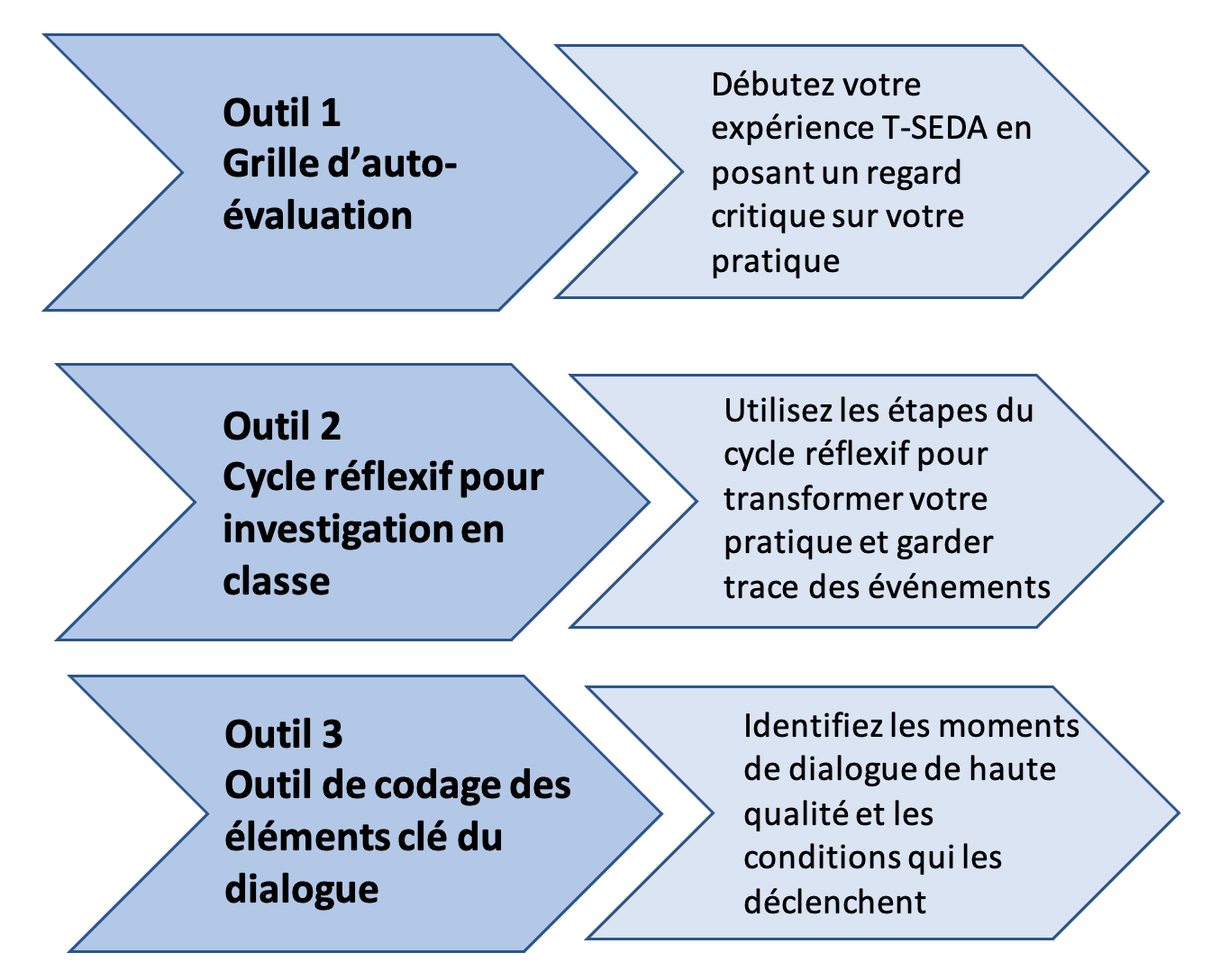 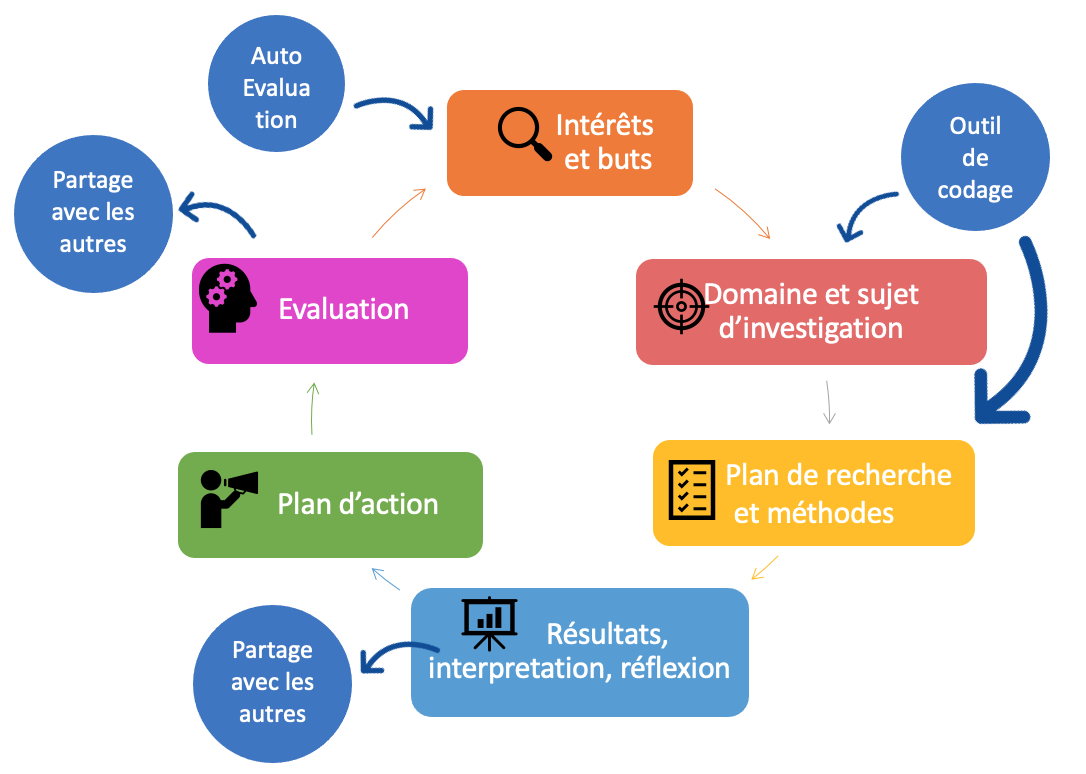 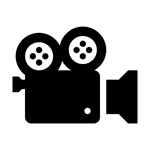 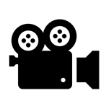 Outil de codage du dialogueT-SEDA 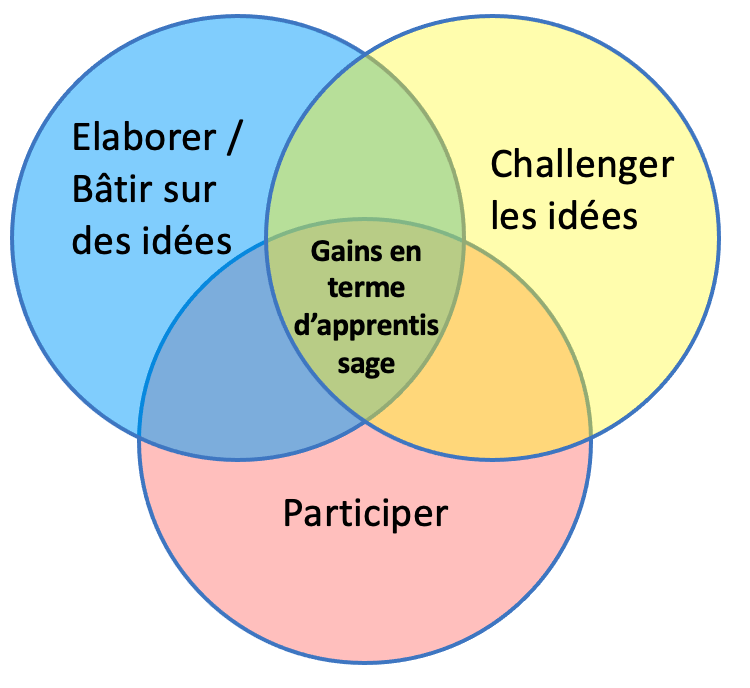 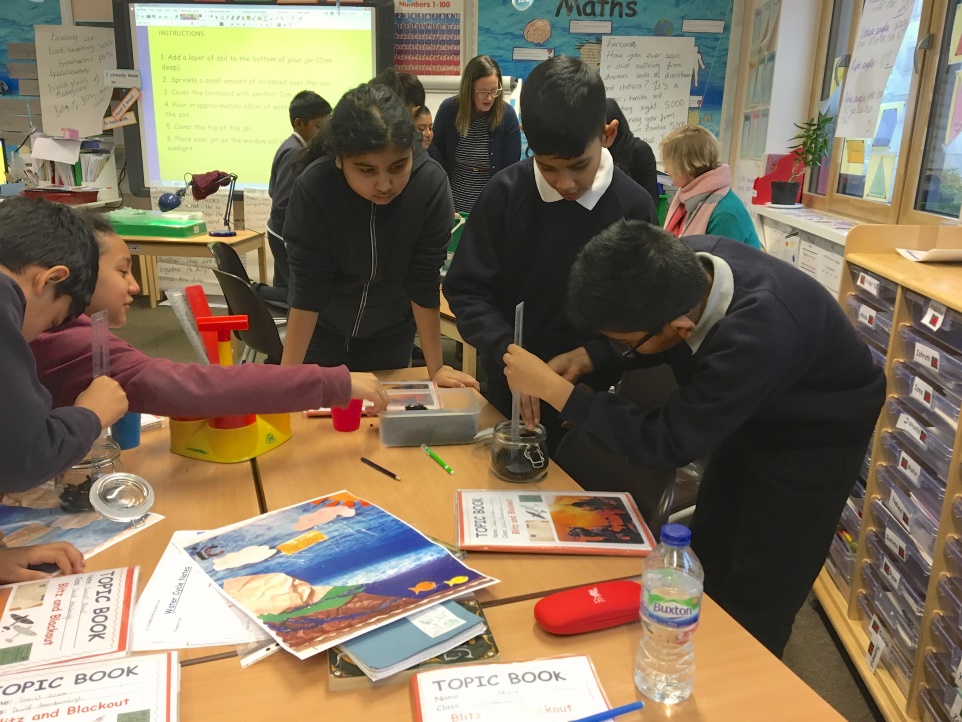 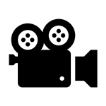 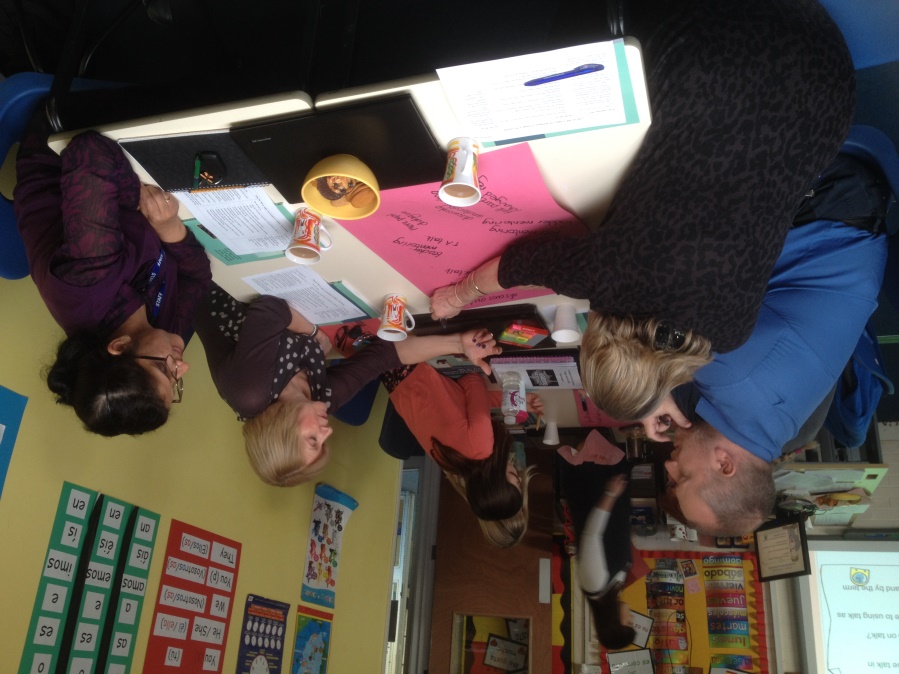 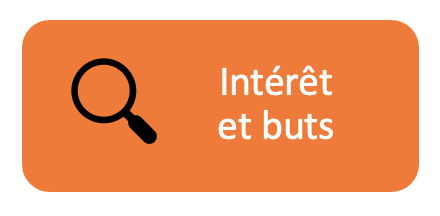 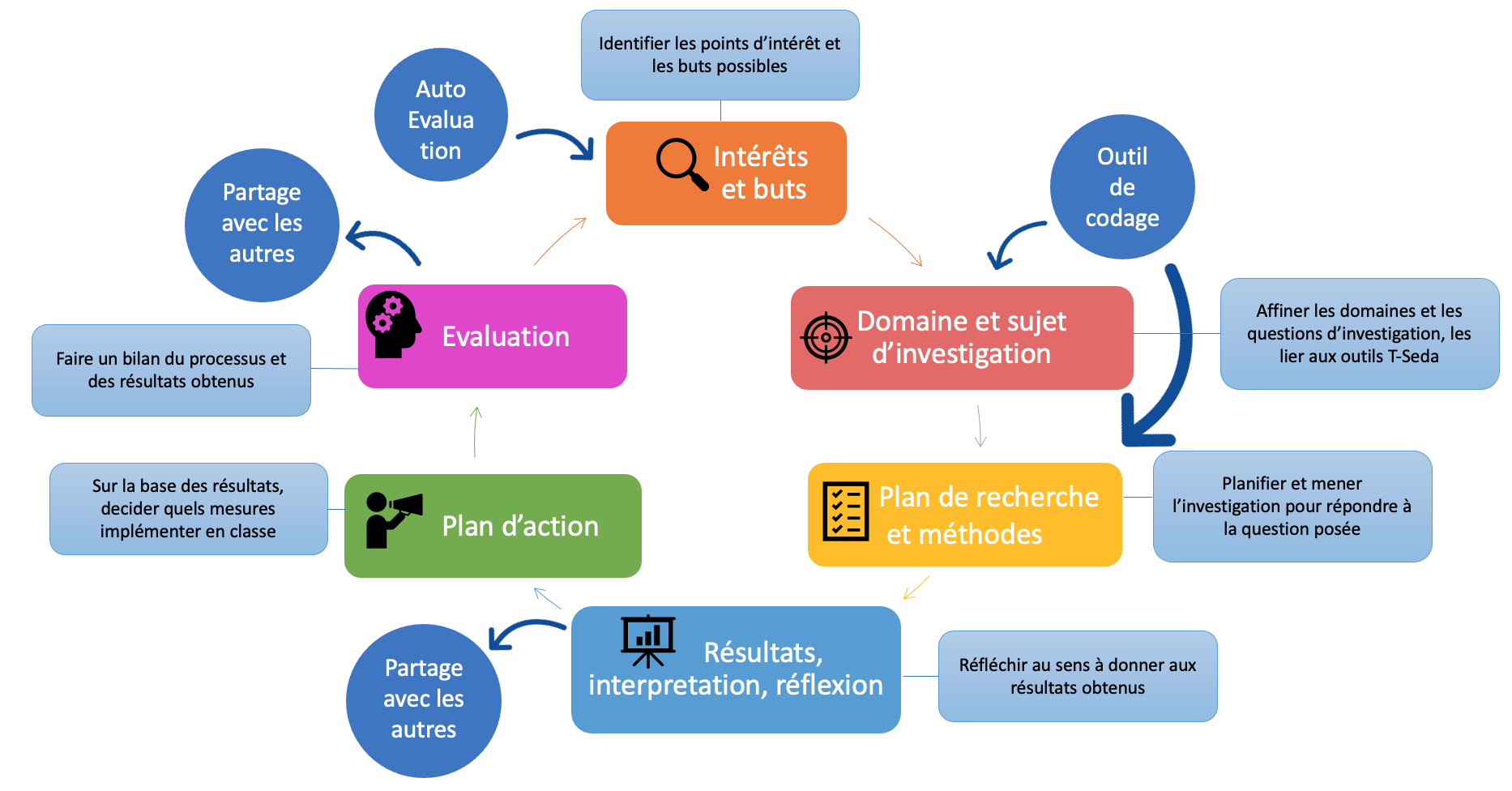 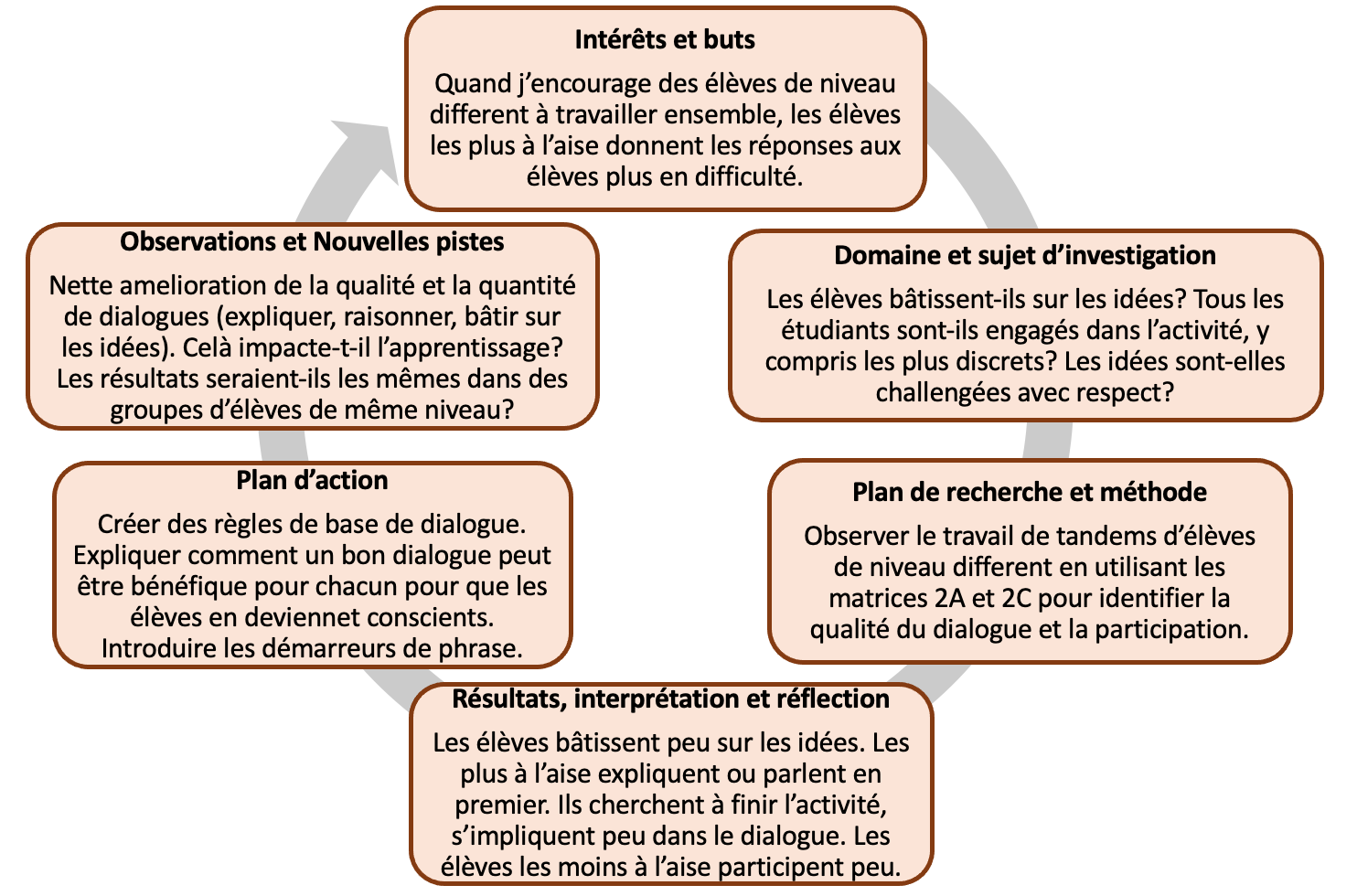 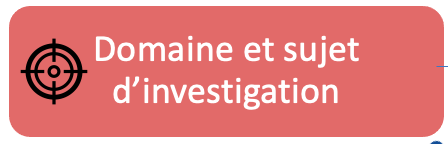 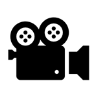 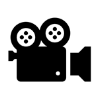 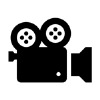 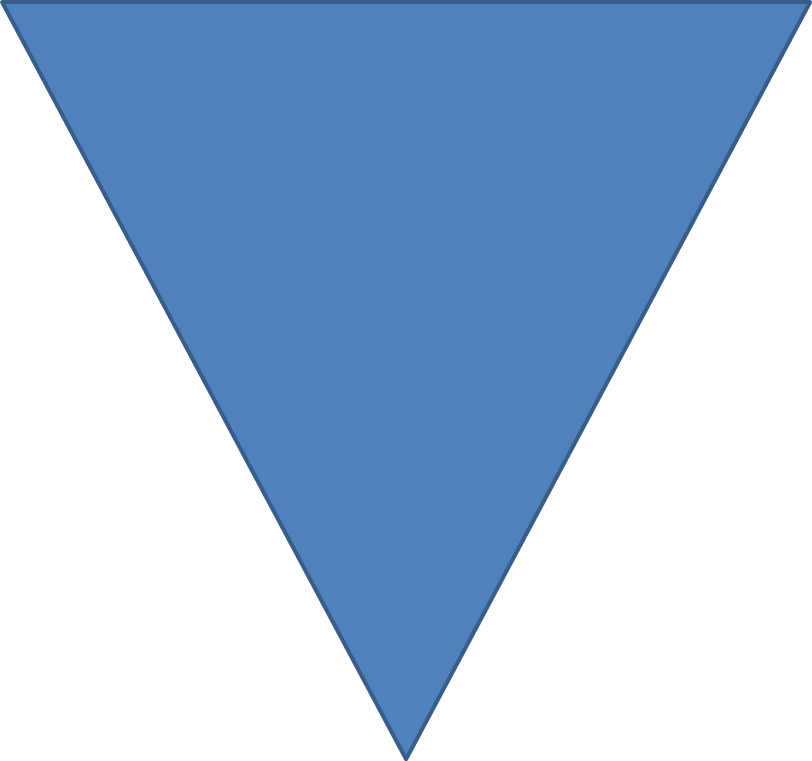 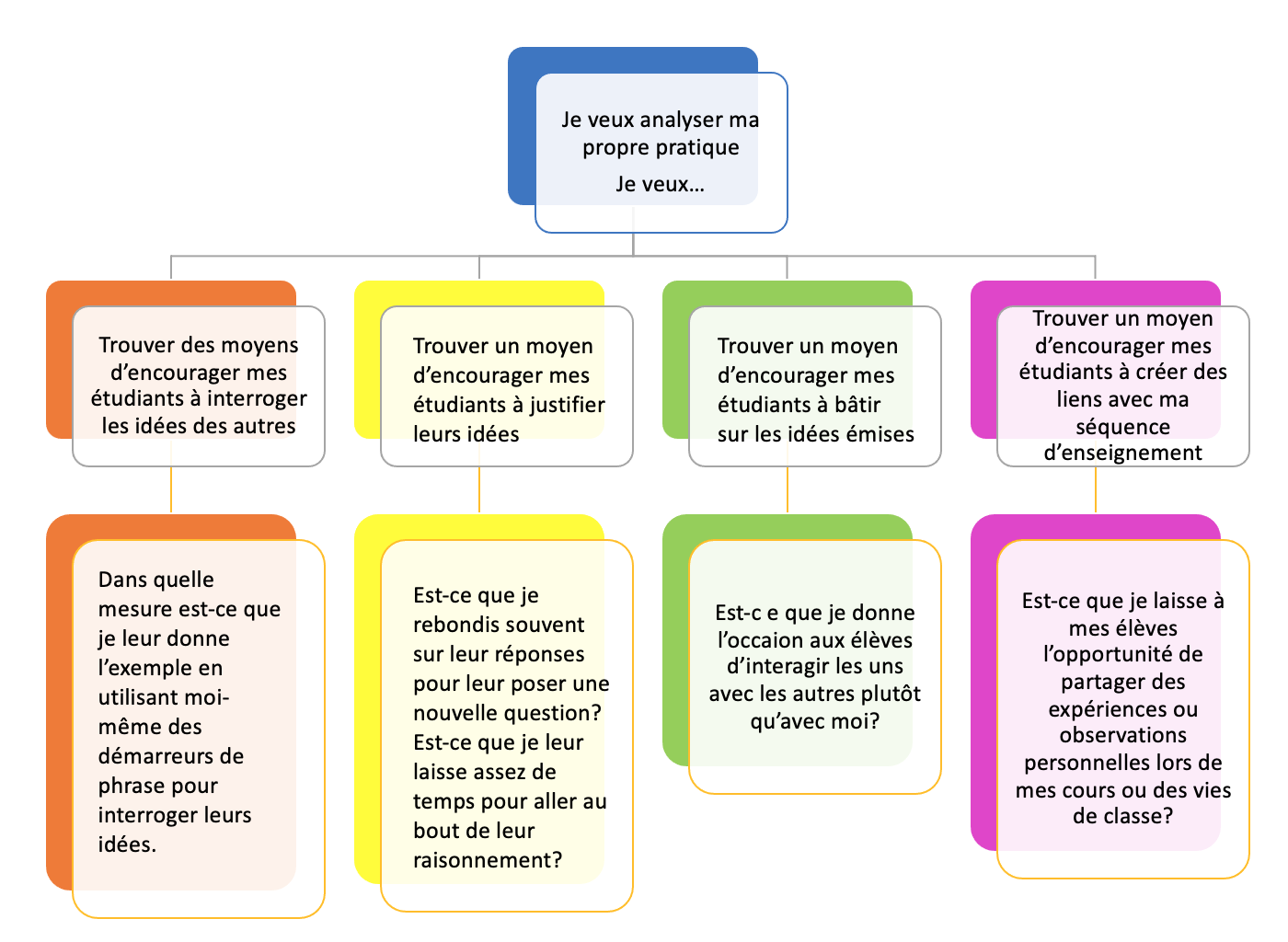 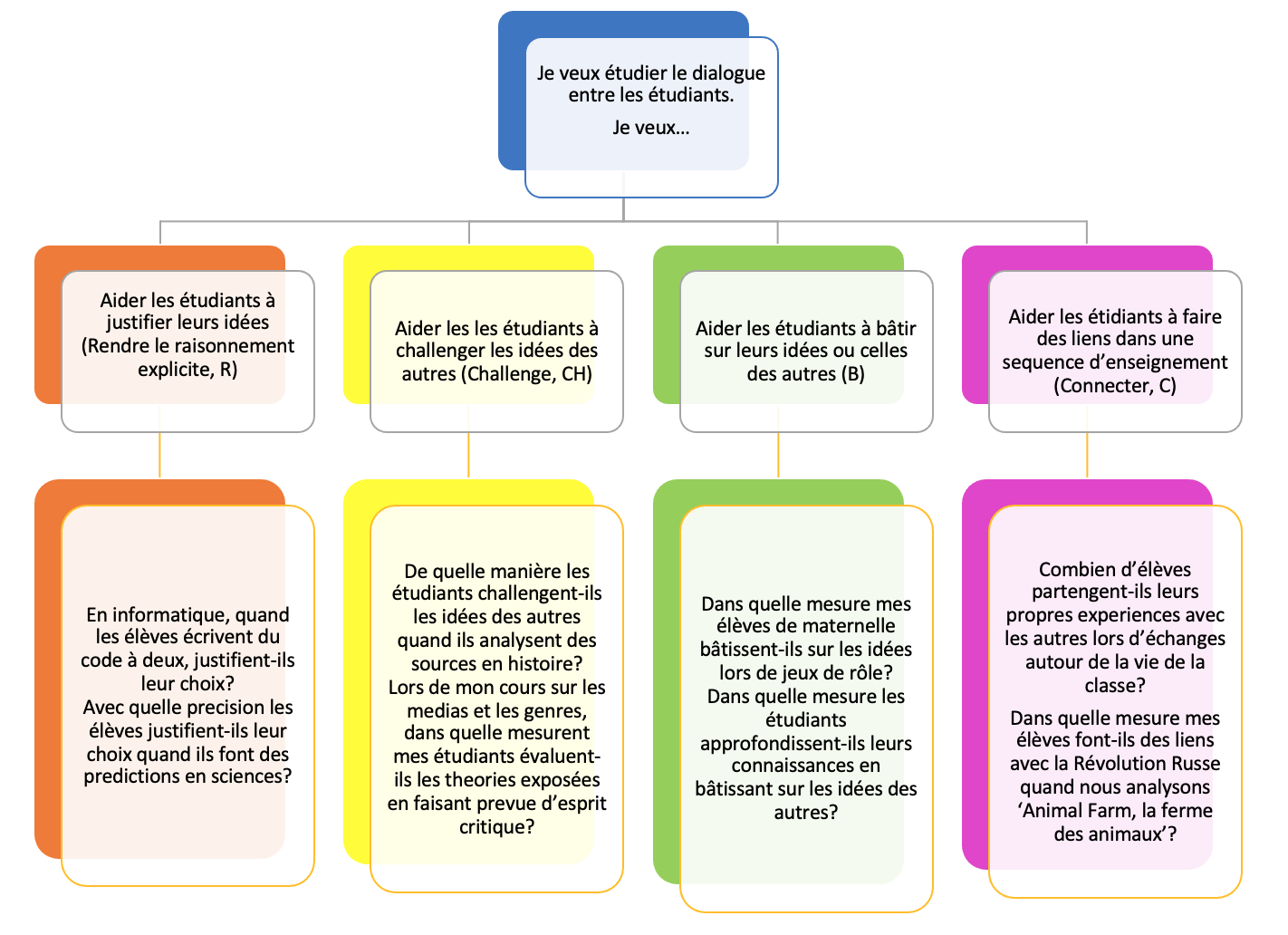 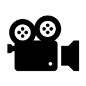 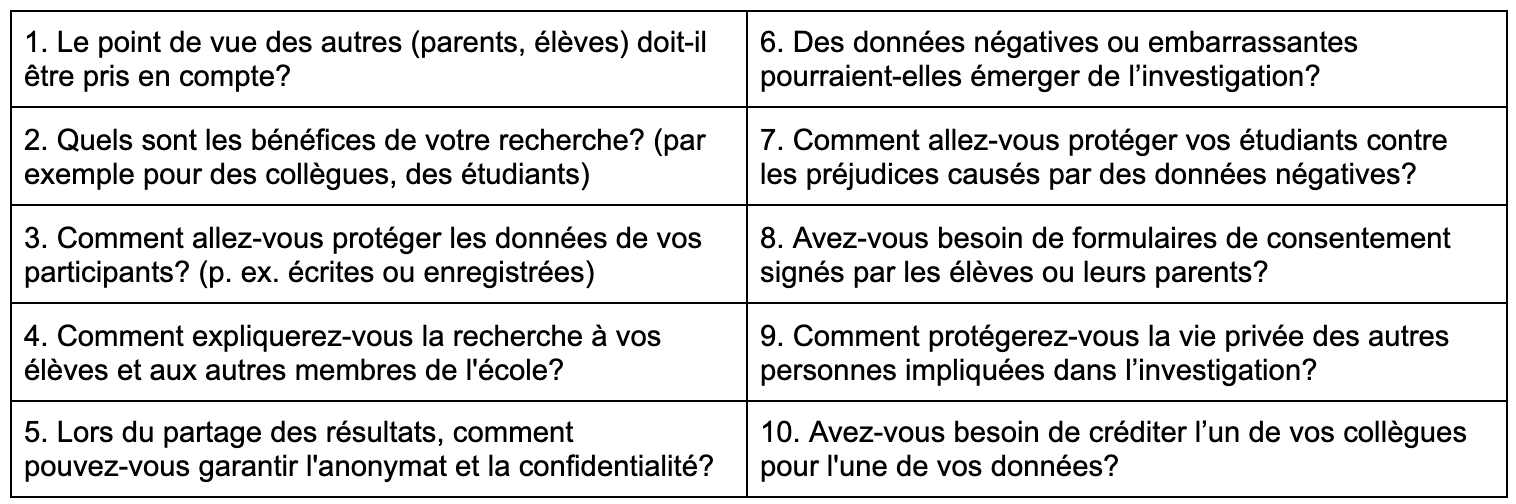 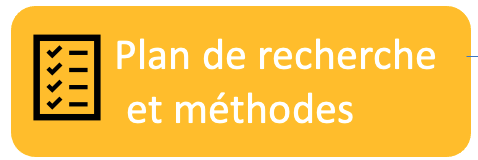 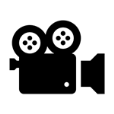 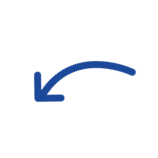 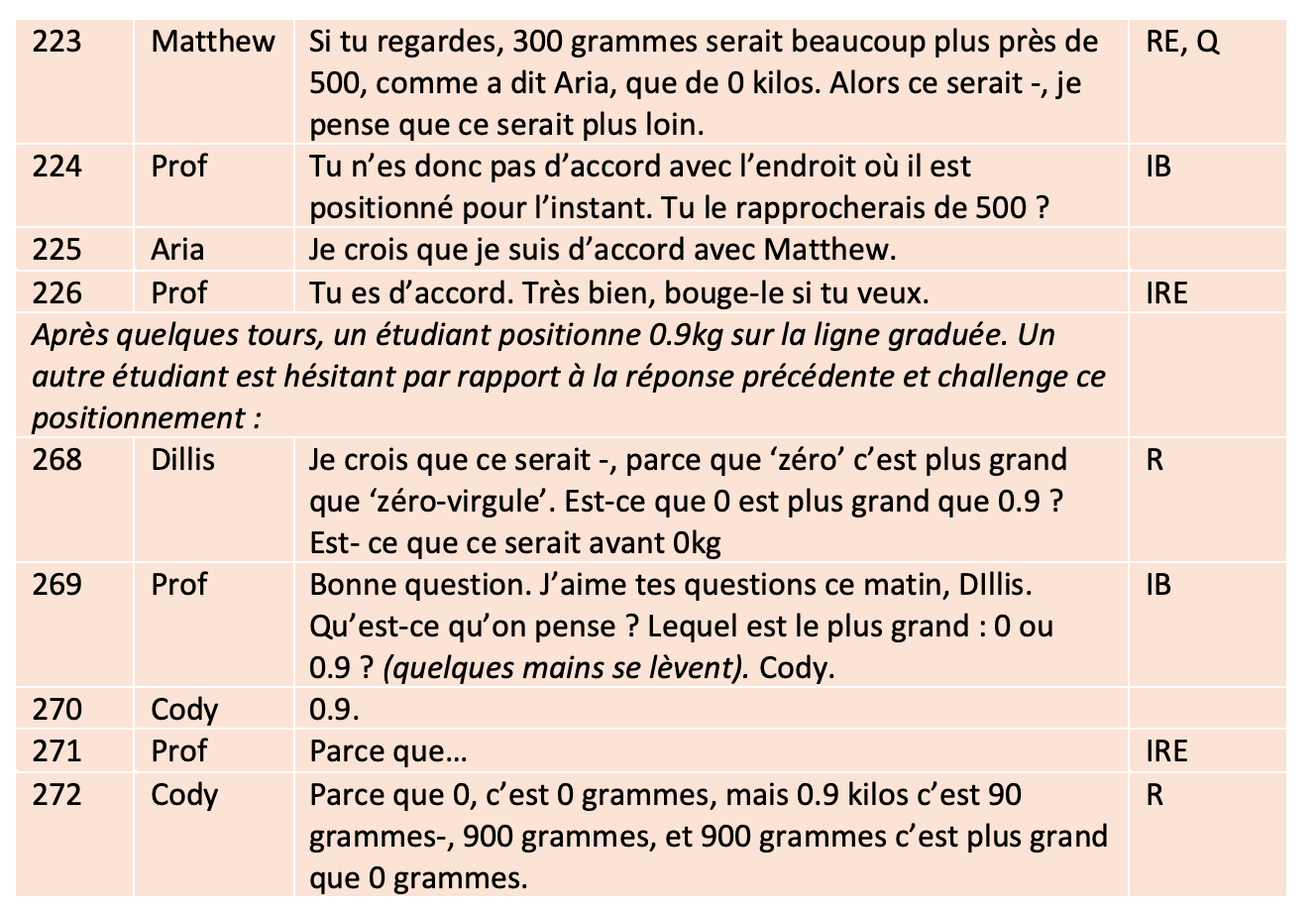 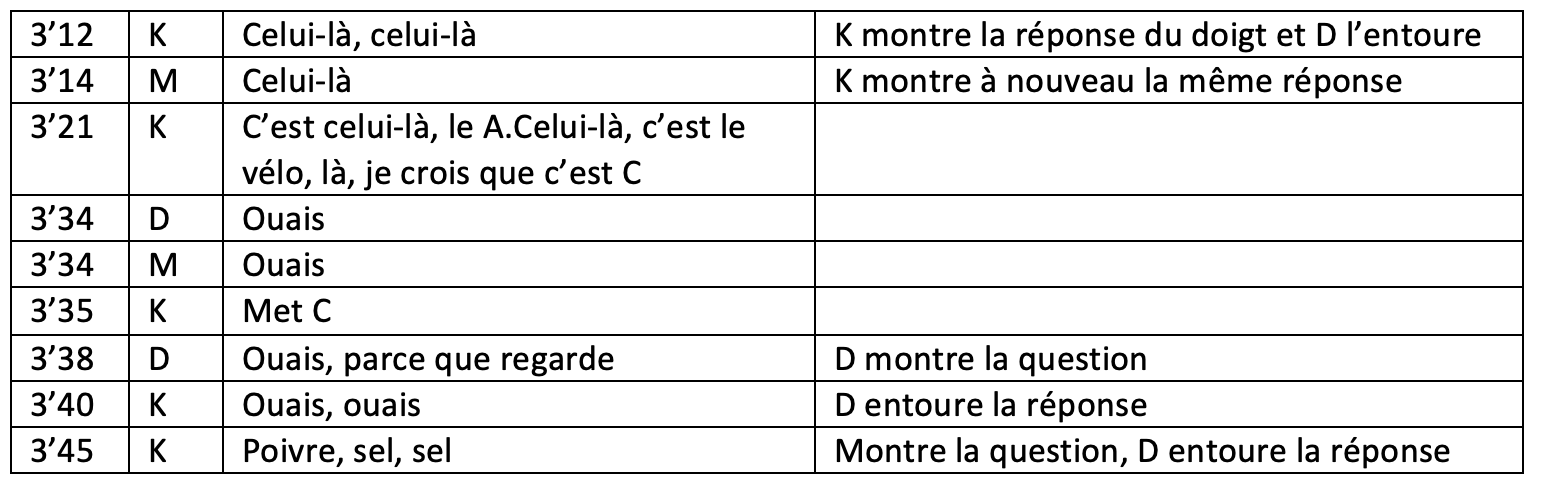 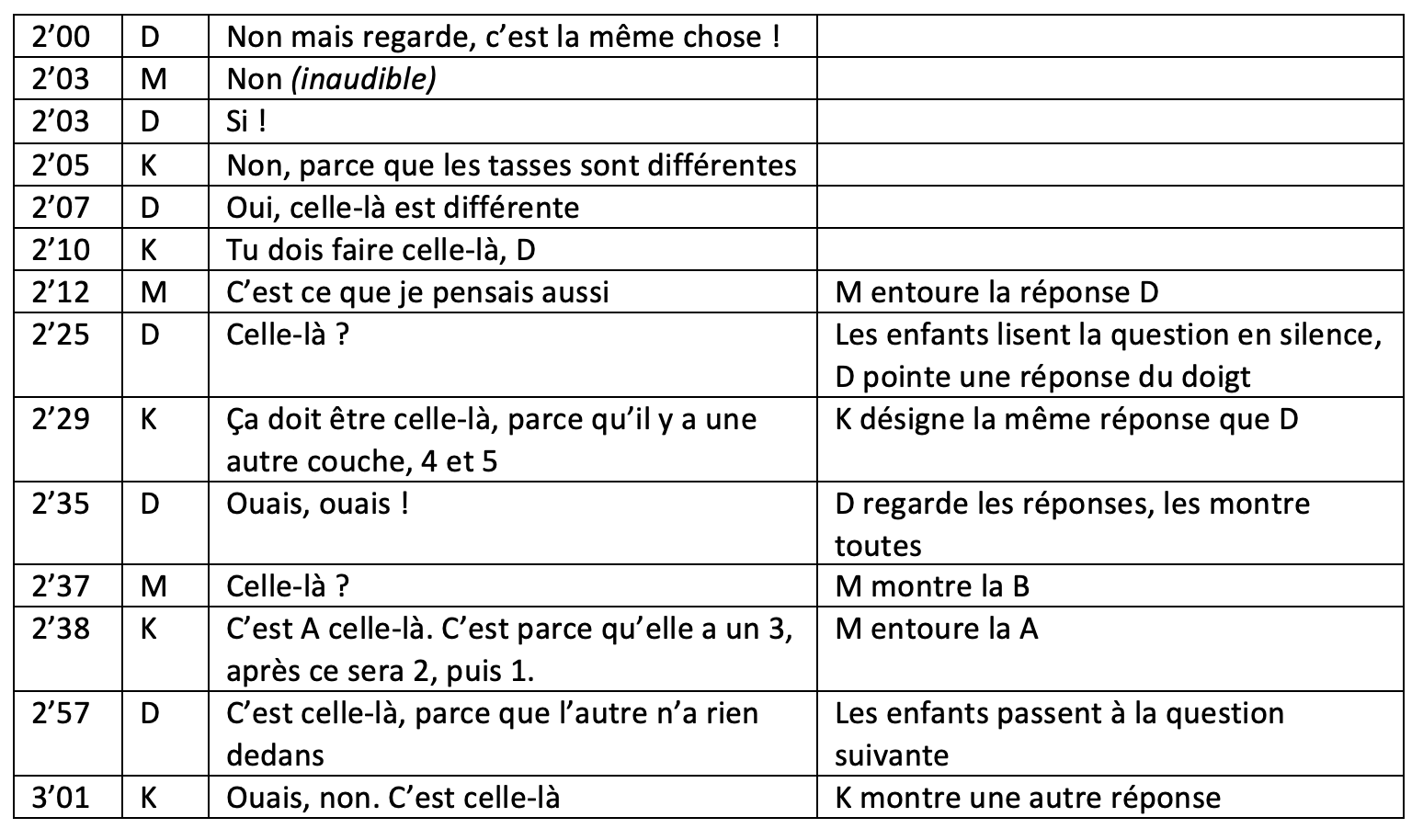 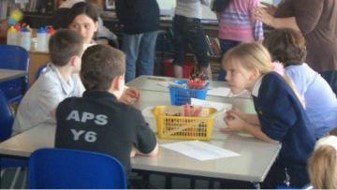 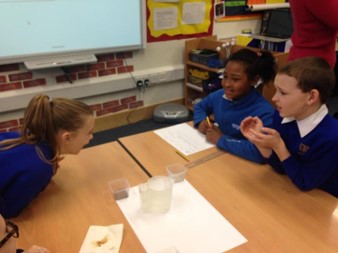 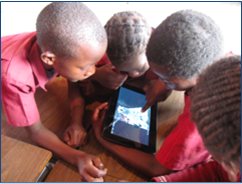 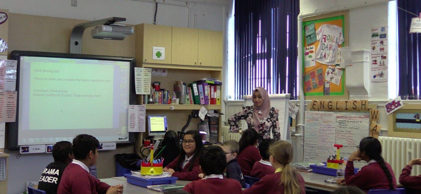 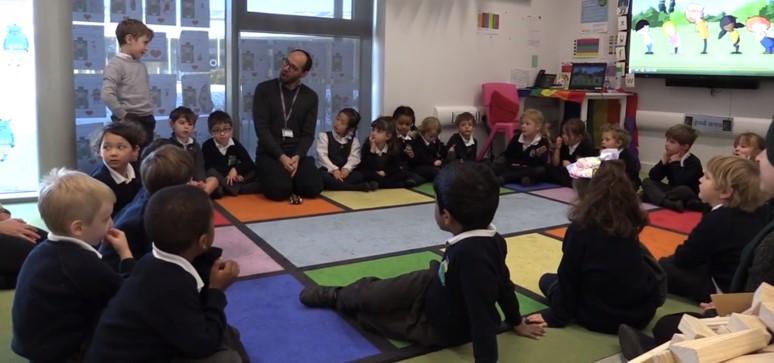 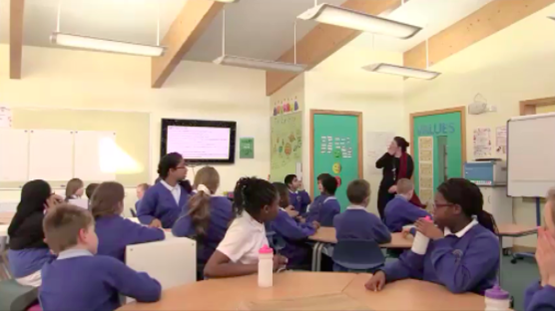 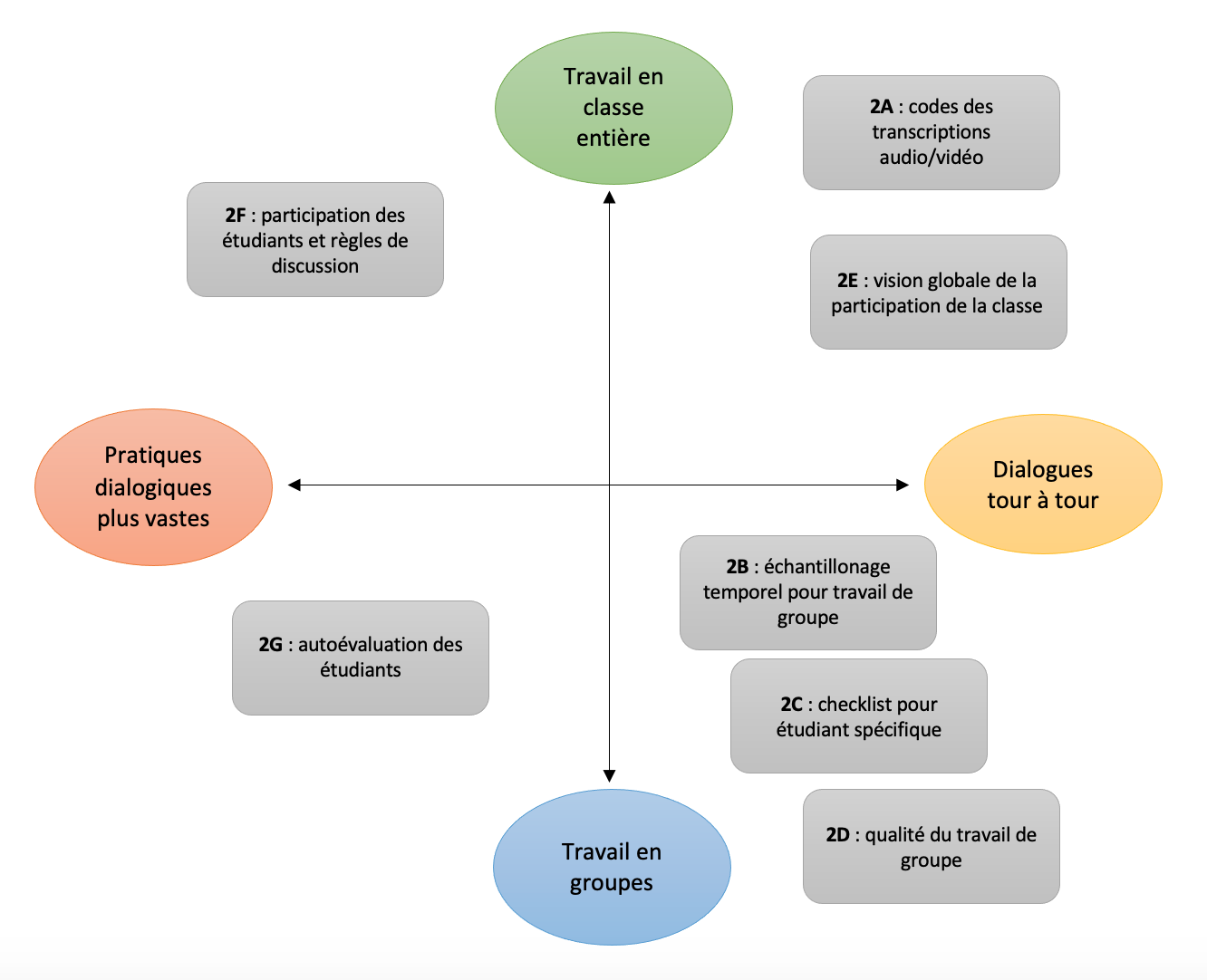 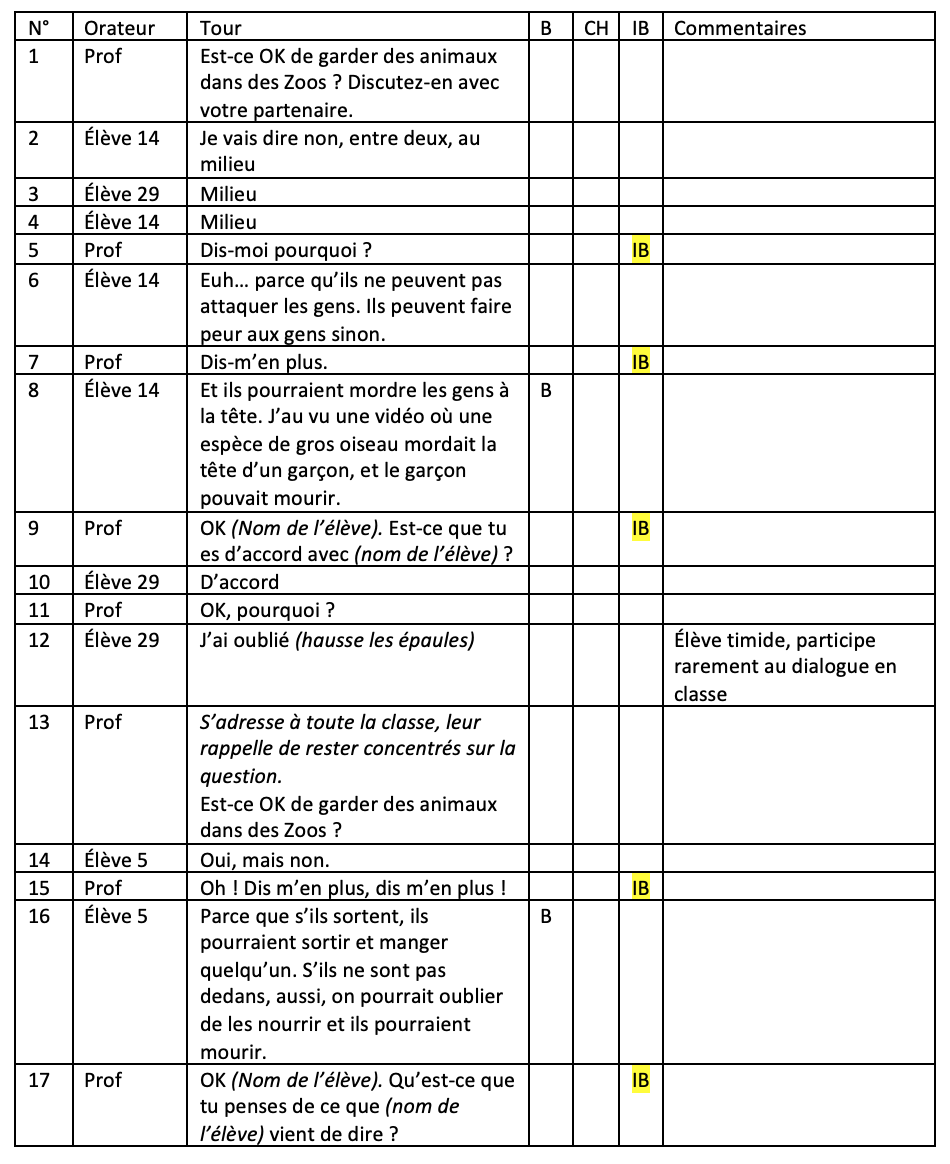 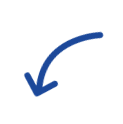 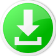 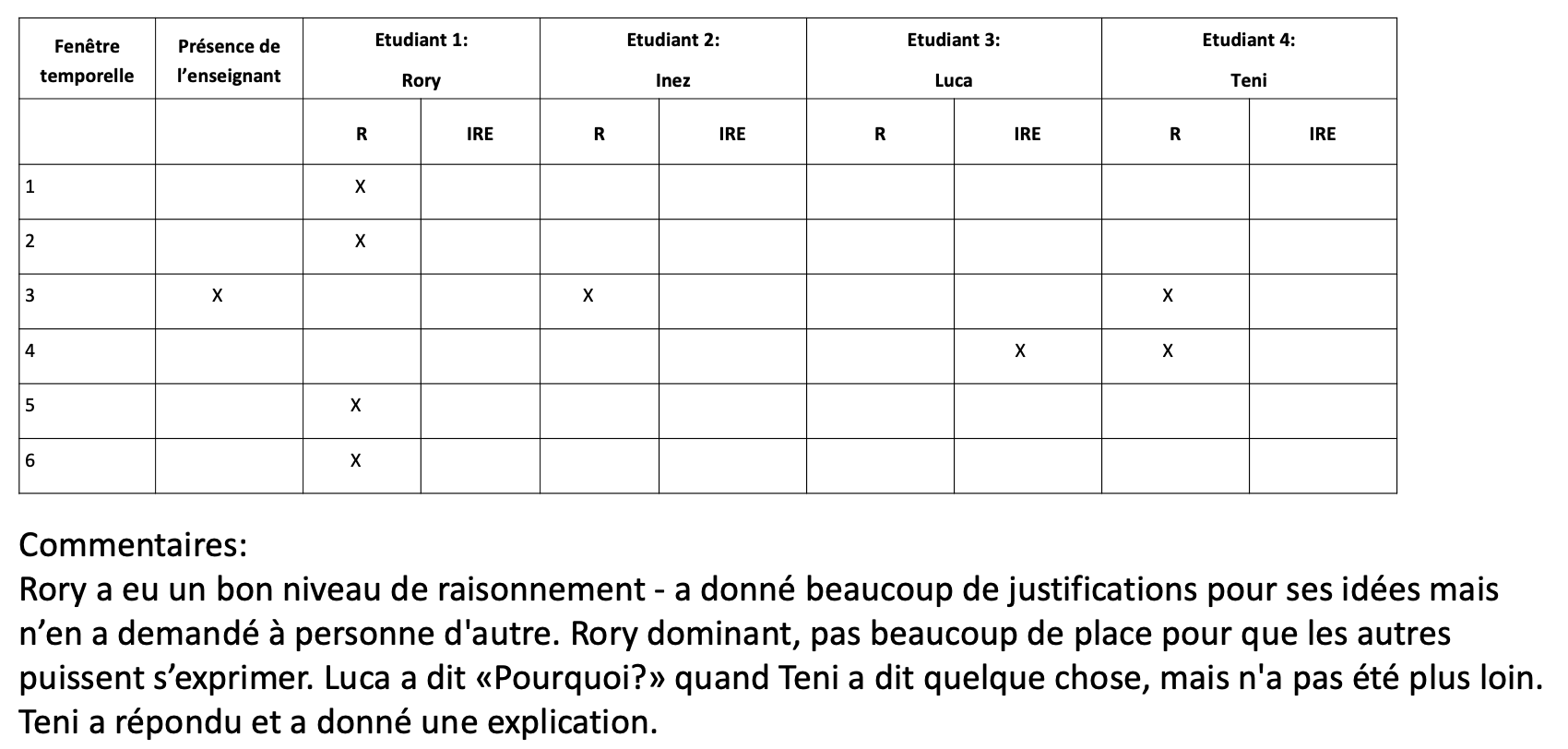 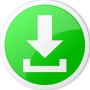 Vidéo 1: Qu’est-ce que le dialogue éducatif ?Vidéo 10: Utiliser les éléments de codage de dialogue (partie 1)Vidéo 2: Comment le dialogue peut-il être un soutien aux apprentissages ?Vidéo 11: Utiliser les éléments de codage de dialogue (partie 2)Vidéo 3: Conseil pratique pour un dialogue efficace : les règles de baseVidéo 12: Enregistrer des dialogues et les coder dans votre classeVidéo 4: Conseil pratique pour un dialogue efficace : les points de discussionVidéo 13: Identifier des éléments de dialogue productif: ‘bâtir sur’ et ‘challenger’ les idées.Vidéo 5: Le guide de bienvenue du pack T-SEDA Vidéo 14: Pratiquer le codage: dialogues en classe entièreVidéo 6: Compléter votre auto-évaluationVidéo 15: L’intérêt des dialogues de groupeVidéo 7: Compléter votre cycle réflexifVidéo 16: Coder et évaluer la qualité de dialogues en petits groupesVidéo 8: Les éléments éthiques à considérer lors de projets de rechercheVidéo 17: Promouvoir la participation des élèves au dialogueVidéo 9: L’impact de projets de recherche T-SEDA a. Introduction à T-SEDA                                                                       b. Qu’est-ce que le dialogue éducatif ?                                        c. Dialogue éducatif et apprentissage dans divers contextes:  Preuves que le dialogue éducatif enseignant-élèves soutient les apprentissages             Dialogues éducatifs en groups de pairs              Dialogues éducatifs dans différents contextes             Dialogues éducatifs avec de jeunes enfants             Etudes supérieures et enseignement d’adultes             Dialogue éducatif et éléments de programme du curriculum             Équité et participations de tous les apprenants             Promouvoir une culture de classe positive pour favoriser le dialogue éducatifd. Le dialogue éducatif dans ma classe est-il productif? Une auto-évaluation pour enseignantse. Cycle réflexif et projet de recherche en classef.  Choisir votre sujet d’investigationg. Recherche et éthiqueh. Analyse du dialogue en classe : observation systématique et analysei.  Utilisations possible du pack T-SEDA Catégories de dialogueContributions et stratégiesQu'entend-on? (Mots clés)IB - Invitez à bâtir surdes idéesInviter les autres à élaborer, développer, clarifier, commenter ou améliorer ses propres idées / contributions ou celles des autresPouvez-vous ajouter…, Quoi?, pites-moi, Pouvez-vous reformuler cela?, penses-tu? Êtes-vous d'accord?'B - Bâtir sur des idéesConstruire, élaborer, clarifier ou commenter ses propres idées ou celles des autres, exprimées lors de tours précédents ou d'autres contributionsc'est aussi, ça me fait réfléchir, je veux dire, elle voulait direCH - Challenger les idées des autresRemettre en question ou être en désaccord avec une idéeJe ne suis pas d'accord , Mais , êtes-vous sûr ...? , idée différenteIRE - Inviter au raisonnementInviter les autres à expliquer, justifier et / ou utiliser la réflexion sur les possibilitésse rapportant à leurs propres idées ou à celles d'autruiPourquoi?, Comment?, Pensez-vous?R - Raisonner de façonexpliciteExpliquer plus en détail, justifier et / ou évoquer une possibilité relative à l’idée d'un autreJe pense , parce que , ainsi, donc, afin de, si ... alors,c'est comme ... , imaginez si ..., pourraitCA - Coordination de idées et accordContraster et synthétiser les idées, confirmer l'accord etconsensus; inviter à la coordination, la synthèsed'accord , pour résumer, Donc, nous pensons tous que ..., similaire et différentC - ConnecterRendre explicite le parcours d'apprentissage en établissant des liens vers des contributions /connaissances / expériences au-delà du dialogue immédiatlors de la dernière leçon, ça me rappelle, dans la prochaine leçon, liéà , dans votre maison RD - Réfléchir surdialogue ou activitéÉvaluer ou réfléchir «métacognitivement» sur les processus de dialogue ou activités d'apprentissage, inviter d'autres personnes à le fairedialogue , parler , partager, travailler ensemble dans legroupe / paire , tâche , activité, ce que vous avez appris, j’ai changé d'avisG - Guidage dudialogue ou de l’activitéPrendre la responsabilité de façonner l'activité ou de centrer le dialogue surune direction souhaitée ou utiliser d'autres stratégies pour soutenirle dialogue ou l’apprentissageEt si on…?, concentration sur, essayons de, pas pressé, as-tu pensé à...?E - Exprimer ou inviter à exprimer des idéesOffrir ou inviter à partager des contributions pertinentes pour initier ou promouvoir un dialogue (les interventions qui ne sont pas couvertes par d'autres catégories)Que pensez-vous de ...?, ' Dites-moi... , vos idées,mon opinion est ...Élèves plus jeunes: vous entendrez peut-être un langage plus simple. Les éléments ‘Bâtir sur des idées’ ou ‘challenger des idées’ pourraient être exprimés à travers ce type de phrasesÉlèves plus âgés: vous pourriez entendre des débuts de phrases plus formels ou un langage plus sophistiquéBâtir sur des idées ‘ ‘Et…’; ‘En fait…’; ‘Ouais, en plus…’‘Je suis d’accord que…’ ; ‘C’est juste’ ; ‘Au début, on se disait que… et après…’Challenger des idées  Non!’; ‘Mais…’; ‘ça peut pas être ça…’ ;‘Je ne suis pas d’accord avec…’ ; ‘Il y a un truc qui cloche’ ; ‘C’est pas possible parce que…’ ; ‘Je pense que ce n’est pas complètement vrai’Raisonner ‘Parce que…’; ‘Je pense que…’ ‘Dans ce cas là…’ ; ‘on voit…  ,donc…’Écoute, attention et compréhension : Les enfants au niveau de développement attendu:Code possible dans l’outil T-SEDACe que vous pourriez entendreÉcoutent attentivement et répondent à ce qu'ils entendent avec des questions, des commentaires et des actions pertinents lorsqu'on leur fait la lecture de textes ou consignes, ou pendant les discussions en classe entière et les interactions en petits groupesBâtir sur des idées (B): développer, élaborer, clarifier ou commenter ses idées propres ou celles des autres, exprimées lors du dialogue en cours ou des contributions précédentesJe suis content de ne pas avoir vu le Gruffalo. La souris était courageuse.Oui, courageuse et malineFont des commentaires sur ce qu'ils ont entendu et posent des questions pour clarifier leur compréhension Challenger (CH): Questionner, être en désaccord avec ou challenger une idée.D'où venaient les squelettes alors? Non, je n’ai pas peur des squelettes, ils ont l’air sympaS’engagent dans des échanges lors de conversations avec leur enseignant et leurs pairs.Connecter (C): Créer un lien avec les contributions / connaissances / expériences au-delà du dialogue immédiatNous sommes allés dans les bois, nous avons trébuché, trébuché, trébuché, trébuchéExpression : Les enfants au niveau de développement attendu:Participent à des discussions en petits groupes, en classe et en binômes, en proposant leurs propres idées, en utilisant un vocabulaire récemment introduit;Guider le dialogue ou l'activité (G): prendre la responsabilité de façonner l'activité ou d'orienter le dialogue dans une direction souhaitéeSi vous avez ce grand bol alors vous pouvez être papa ours. Je serai maman ours.Proposent des explications sur les raisons pour lesquelles les choses pourraient arriver, en utilisant le vocabulaire récemment introduit à partir d'histoiresRendre le raisonnement explicite (R): expliquer, justifier ou réfléchir sur des hypothèses en lien avec leurs propres idées ou celles des autresJe pense que si je faisais un sandwich géant à la confiture, le pain deviendrait trop moelleuxAuto-évaluation : favoriser le dialogue en classeRéfléchissez à l’enseignement et l’apprentissage dans votre classe et évaluez chaque affirmation selon le code : 1 (rarement), 2 (parfois), 3 (généralement)Auto-évaluation : favoriser le dialogue en classeRéfléchissez à l’enseignement et l’apprentissage dans votre classe et évaluez chaque affirmation selon le code : 1 (rarement), 2 (parfois), 3 (généralement)Auto-évaluation : favoriser le dialogue en classeRéfléchissez à l’enseignement et l’apprentissage dans votre classe et évaluez chaque affirmation selon le code : 1 (rarement), 2 (parfois), 3 (généralement)Auto-évaluation : favoriser le dialogue en classeRéfléchissez à l’enseignement et l’apprentissage dans votre classe et évaluez chaque affirmation selon le code : 1 (rarement), 2 (parfois), 3 (généralement)Dans mon enseignement, je…Eval.Dans ma classe, on…Eval.• valorise le discours des élèves dans mes cours et prévois qu'il se déroule en groupe et situations de classe entière• fais en sorte que chacun participe parfois au dialogue en classe,moi y compris• tiens compte des besoins et des intérêts individuels des enfants lors du dialogue• encourage les enfants à être responsables de leur propre apprentissage (individuellement et collectivement)• invite les enfants à développer leurs propres idées et celles des autres• invite les enfants à justifier leurs idées et leurs opinions• invite les enfants à se poser des questions stimulantes sur leurs idées• invite et encourage les enfants à comparer / coordonner différentes idées• soutiens les enfants de différentes manières pour leur permettre de partager leurs idées, points de vue et sentiments• m'appuie sur les contributions des enfants pour faire avancer le dialogue en utilisant mes connaissances et ma compréhension du sujet• prends des risques et expérimente en essayant de nouvelles approches pédagogiques dialogiques• écouter les élèves donner leur avis et réponds de manière constructive• utilise les ressources de la classe, y compris la technologie, de manière dialogique pour aider les enfants dans leur apprentissage• crée un environnement où le dialogue est possible pour tous• se fait confiance et on s’écoute exprimer un éventail de points de vue• challenge les idées des autres avec respect• explique clairement notre raisonnement• pose des questions pour aller plus loin• accepte de parfois changer d'avis• parvient parfois à un accord lorsqu’on débat• s'entraide pour comprendre les choses d'une nouvelle manière, pour s'améliorer en mettant nos idées ensemble• étend et affine ce qu’on a déjà appris• poursuit le dialogue dans le temps, d’une leçon à la suivante• résume ce que nous avons appris• est conscient ce qu’il nous reste à apprendre et on sait comment nous pourrions le faireCATEGORIES DE CODAGECONTRIBUTIONS ET STRATEGIESQU’ENTENDONS-NOUS?B – Bâtir sur des idéess'appuyer sur, élaborer, clarifier ou commenter les idées propres ou celles des autres exprimées lors des tours précédents ou d'autres contributions à l'activité d'apprentissage (orale / écrite / autre)• s’appuyer sur ses propres idées / contributions ou celles d’autrui en ajoutant quelque chose de nouveau• clarifier, élaborer, étendre, reformuler ses propres idées / contributions ou celles d’autrui• commenter les idées / contributions précédentesMots clés possibles à rechercher:«C'est aussi», «cela me fait penser», «je veux dire», «elle voulait dire»Exemples:L'idée de Kate m'a fait réfléchir à la raison pour laquelle le personnage ferait cela.J'ai une idée que personne n'a encore mentionnée…Ce que je voulais dire plus tôt, c'était…L'histoire d'Ahmed avait beaucoup de descriptions détailléesMon idée était similaire à Jose, j'ai écrit que les fleurs feraient le meilleur cadeauIB – Invitation à bâtir sur des idéesInviter à développer, élaborer, clarifier ou commenter ses propres idées / contributions ou celles des autres à l'activité d'apprentissage (oral / écrit / autre) inviter les autres à développer leurs propres idées ou celles des autres• inviter d'autres personnes à clarifier une contribution• inviter les autres à commenter les idées ou les points de vue des autres (y compris les invitations à être d'accord / en désaccord ou à évaluer)• invitez les autres à affiner / améliorer les idéesMots clés possibles à rechercher: «Quoi?» «Dites-moi», «Pouvez-vous reformuler cela?» «Pensez-vous?» «Êtes-vous d’accord?», «Pouvez-vous ajouter»…?Exemples:Que veux-tu dire? Dis m'en plus…Quelqu'un peut-il ajouter quelque chose? Pouvez-vous donner un exemple de ce que vous avez dit?Votre idée est-elle similaire à celle de Manuel? Que pensez-vous de l’idée de Maria? Êtes-vous d'accord avec ce que Chris vient de dire?De quelles autres informations avons-nous besoin?Comment pouvez-vous améliorer l’affiche / la carte mentale du groupe Sanjay?CATEGORIES DE CODAGECONTRIBUTIONS ET STRATEGIES QU’ENTENDONS-NOUS?CH – ChallengeInterroger sur une contribution, être en désaccord ou remettre en question une idée• Déclarer un désaccord total ou partiel• Douter d’une idée• Contester une idée• Rejeter une idée• Indiquer que deux ou plusieurs idées qui ont été exprimées sont en désaccordMots clés possibles à rechercher:«Je ne suis pas d’accord», «Non», «Mais», «Êtes-vous sûr…?» «… Idée différente»Exemples:Je ne suis pas sûr qu'il flottera réellementJe ne pense pas que ce soit juste, je pense… ou «J'ai une idée différente…»Êtes-vous sûr que ces angles sont les mêmes?Mais cela n'arriverait pas si…C’est en partie vrai, mais pas quand…Je ne suis pas du tout d’accord avec çaCe n’est pas le Londres victorienNon, je pense que l'autreR – Raisonner de manière expliciteExpliquer, justifier et / réfléchir sur les possibilités en rapport avec ses propres idées ou celles d'autrui• expliquer, justifier, s'appuyer sur des preuves, faire des analogies, faire des distinctions• prédire, émettre des hypothèses• spéculer, explorer différentes possibilitésMots clés possibles à rechercher:'Je pense', 'parce que', 'donc', 'ainsi' 'pour', 'si ... alors', 'pas ... à moins que', 'c'est comme ...' , 'imaginez si ...', 'voudrait', 'pourrait… ou pourrait…'Exemples: Je pense que le bois flottera mais pas le métal.La fonte des calottes glaciaires de 10% soutient la théorie du réchauffement climatique.Si les enfants n’avaient pas à aller à l’école, ils n’apprendraient pas correctement les mathématiques.Si je choisissais la première alternative, je serais plus en sécurité, mais si je choisissais la seconde, je pourrais éventuellement avoir des gains plus importants.Je pense que l'auteur fait peut-être référence à des sentiments lorsqu'il écrit au sujet de l'eau.CATEGORIES DE CODAGECONTRIBUTIONS ET STRATEGIES QU’ENTENDONS-NOUS?IRE – Inviter à raisonner de manière expliciteInviter à expliquer, à justifier et / ou à réfléchir sur les possibilités en rapport avec leurs propres idées ou celles d'autrui• inviter les autres à expliquer, justifier, s'appuyer sur des preuves, faire des analogies, faire des distinctions• inviter les autres à prédire, émettre des hypothèses• inviter les autres à spéculer, explorer différentes possibilitésMots clés possibles à rechercher:«Pourquoi?», «Comment?,« Pensez-vous? »,« Explique ce que tu veux dire par là»Exemples:Comment êtes-vous arrivé à cette solution / conclusion / évaluation?Je ne comprends pas très bien. Pouvez-vous expliquer encore?Le groupe X / camarade de classe Y a dit que c'était à cause de ... que pensez-vous de leur explication?Que se passerait il / pourrait-il / pourrait-il se passer si ...?Selon vous, quels objets pourraient flotter?Pourquoi pensez-vous que c'était? (en relation avec une déclaration / observation)Pourquoi pensez-vous que ce serait le cas? (en relation avec une déclaration / observation)Comment sais-tu ça?CA - Coordination des idées du groupeContraster et synthétiser les idées, exprimer un accord et un consensus, ou inviter d'autres personnes à le faire arriver à un consensus• évaluer au moins deux idées différentes en les comparant / en les contrastant / en les critiquant• juger de la valeur d’une idée / d’un artefact• confirmer l'accord / le consensus• proposer de résoudre les différends et / ou convenir d'une solution• synthétiser, généraliser• inviter un consensus, une évaluation, un résuméMots clés possibles à rechercher:«Je suis d’accord», «pour résumer…», «Donc, nous pensons tous que…», «résumer», «similaires et différents»Exemples:Nous sommes donc d'accord avec Jason… parce que…Elaine a fourni plus de preuves que Tim, elle était plus convaincante.Je pense que nous sommes tous d'accord pour dire qu'un pont suspendu fonctionnerait le mieux.Je suis d'accord avec Maria et pas avec Andy car le galet est trop lourd pour flotterNous convenons que ces idées ne peuvent être conciliées.Je vois ce que vous voulez dire, C a probablement raison, pas B.Ils disent tous les deux la même chose parce que…CATEGORIES DE CODAGECONTRIBUTIONS ET STRATEGIES QU’ENTENDONS-NOUS?RD – Réfléchir dur le dialogue ou l’activitéÉvaluer ou réfléchir «métacognitivement» sur les processus de dialogue ou d'activité d'apprentissage; inviter les autres à le faire• parler des règles de discussion / règles de base• réfléchir (ou inviter à réfléchir) sur les processus / valeur / impact du dialogue• réfléchir (ou inviter à réfléchir) sur la valeur / l'impact de l'activité d'apprentissage• reconnaître explicitement un changement de positionMots clés possibles à rechercher:'dialogue', 'parler', 'partager', 'travailler ensemble dans le groupe / binôme', 'tâche', 'activité', 'ce que vous avez appris', 'j'ai changé d'avis',' écouter ',' règles de discussion 'Exemples:J'aime partager des idées car cela peut nous donner de nouvelles idées pour notre écriture.Ils (parler et écouter) vont en quelque sorte ensemble, n'est-ce pas?Cela (dialogue) fonctionne quand tout le monde parle de la bonne choseAlors, en réfléchissant à nos règles de base pour parler en classe ...Dans votre groupe, pouvez-vous réfléchir à ce qui fait que le dialogue fonctionne?Pensez-vous que nous avons besoin de nouvelles règles de discussion pour la prochaine fois?Je peux voir que vous vous écoutiez attentivement; cela a-t-il aidé votre apprentissage?Qu'avez-vous appris dans la leçon d’aujourd’hui? Avez-vous changé ce que vous pensez?Quel argument vous a aidé à changer d'avis, et pourquoi?Qu'avez-vous ressenti en tant que chef de groupe aujourd'hui?En tant que «preneur de notes» dans votre groupe, avez-vous eu l’impression de participer au dialogue?CATEGORIES DE CODAGECONTRIBUTIONS ET STRATEGIES QU’ENTENDONS-NOUS?C – Connecter les acquis, les apprentissagesRendre explicite le parcours d'apprentissage en établissant des liens avec des contributions / connaissances / expériences au-delà du dialogue immédiat ou de l’activité en cours• renvoyer à des contributions antérieures ou signaler les liens vers les activités à venir• renvoyer en avant ou en arrière à une activité ou à des artefacts pertinents• faire référence à des contextes plus larges au-delà de la salle de classe ou à des connaissances / expériences antérieuresMots clés possibles à rechercher:«Dernière leçon»,« plus tôt »,« me rappelle »,« prochaine leçon »,« liée à »,« chez vous »Exemples:C’est comme quand nous avons appris…Quel est le lien entre la leçon d’aujourd’hui et la dernière leçon?Qui se souvient de l'expérience que nous avons faite pour garder les plantes dans l'obscurité? À la fin de la leçon, je vais vous demander d'écrire ce que vous pensez qu'il s'est passé et pourquoi.Qui a visité le musée des sciences et peut nous dire ce qu’il a vu?Je connais bien l'équitation parce que j'ai mon propre cheval.Pensez-vous que vous pourriez trouver des créatures similaires dans le sol de votre propre jardin?Avez-vous vu quelque chose dans l'actualité qui se réfère à la météo ou au climat?Y a-t-il des informations utiles dans les chapitres précédents?G – Guide le dialogue ou de l’activitéPrendre la responsabilité de façonner l'activité ou de focaliser le dialogue vers la direction souhaitée ou d'utiliser d'autres stratégies de soutien pour favoriser le dialogue ou l'apprentissage(Cette catégorie générale englobe les contributions qui soutiennent le flux du dialogue et peuvent améliorer la participation des étudiants)• encourager le dialogue étudiant-étudiant• offrir du temps de réflexion• proposer des pistes d’action ou de recherche possiblesMots clés possibles à rechercher:«Que diriez-vous»,  «concentrez-vous sur», «essayons», «pas pressé»Exemples:Alors, en réponse à la question, qu'avez-vous découvert?Pensez-vous à ...?Ne vous inquiétez pas, allez-y ...Essayons plutôt d’additionner!Prenez votre temps et faites-moi savoir quand vous avez pensé à quelque chose.Pourquoi n'expliquez-vous pas à Kelly ce que nous faisons?Par deux, pouvez-vous discuter de laquelle de ces sources est, selon vous, le récit le plus fiable de la bataille?Que dirait Newton?CATEGORIES DE CODAGECONTRIBUTIONS ET STRATEGIES QU’ENTENDONS-NOUS?E – Exprime ou invite à partager une idéeOffrir ou inviter à partager des contributions pertinentes pour lancer ou approfondir un dialogue (celles qui ne sont pas couvertes par d'autres catégories)• inviter à exprimer des opinions, des idées, des croyances ou des exemples sans se référer ou s'appuyer sur des contributions antérieures, généralement par des questions ouvertes et générales, ou en attirant plus de personnes dans l'échange sans les inviter explicitement à construire / raisonner / coordonner / interroger• apporter une contribution pertinente, y compris des réponses brèves aux questions fermées; rapports en plénière; idées étendues non explicitement liées aux contributions précédentesMots clés possibles à rechercher:«Que pensez-vous de…?», «Dites-moi», «vos pensées», «mon opinion est…», «vos idées»Exemples:Que pensez-vous, Maria?Selon vous, qu'est-ce qui est vraiment important dans ce texte? Pouvez-vous identifier quelques mots clés et les souligner au tableau?Y a-t-il d'autres idées à ce sujet?Combien d'animaux à quatre pattes pouvez-vous nommer?Que savez-vous du fonctionnement de l'électricité?Remue-méninges…Ligne no.OrateurTour CodeFenêtre d’observationIntervention profEtudiant 1:[nom] Etudiant 1:[nom] Etudiant 2:[nom] Etudiant 2:[nom] CHBCHB123Nom de l’étudiantCHBNote de       participationCode de dialogueNotation (1-3)CommentairesCACType d’activitéCatégorieFréquence d’observation de la catégorieNombre d’étudiants ayant contribué dans cette catégorieLes contributions sont-elles courtes ou longues ?1) BCH2) BCHDimension0: Pas présent1: guidé par l’enseignant2:  guidé par l’enseignant avec implication des élèvesRègles de dialogueAucune focalisation explicite sur les règles de base du dialogue ou des pratiques dialogiques n'est apparenteL'enseignant présente, modélise ou rappelle aux élèves des pratiques dialogiques cibles, par ex. règles de base à suivre, prise de parole tour à tour, … .L'enseignant et les élèves ou les élèves eux-mêmes négocient des pratiques dialogiques cibles, par ex. règles de base, peut-être avec des rappels, exemples.Cela peut également inclure des étudiants qui se voient confier ou assumer la responsabilité de la gestion du dialogue, ainsi que des étudiants impliqués dans l'évaluation de l'efficacité des pratiques dialogiques.Participation des étudiantsLes échanges en situation de classe entière ou en travail de groupe consistent en un questionnement des enseignants et des contributions succinctes des élèvesou Les étudiants n'ont pas la possibilité de discuter de leurs idéesLes élèves expriment longuement leurs idées face à toute la classe et dans un travail de groupe, mais ils ne s'engagent pas dans un dialogue les uns avec les autresPlusieurs élèves expriment publiquement leurs idées en détail dans une situation de classe entière et un travail de groupe ETCe faisant, ils interagissent avec les idées de chacun, par exemple en se référant à leurs contributions, en les défiant ou en s'appuyant sur elles (par exemple, «C'est un peu comme ce que Shootle a dit mais…», «Sam a eu une si bonne idée, regardez [démontre] '). Cela comprend la participation spontanée ou incitée par l'enseignant.Critère Evaluation G1 –  Chaque membre du groupe a participé G2 –  Nous avons travaillé comme un seul groupe et ne nous sommes pas scindés en sous-groupes G3 –  Toutes ou presque toutes nos discussions concernaient le sujet de l’activitéG4 -  Nous avons partagé nos idées et bâti sur celles des autres G5 – Nous avons écouté attentivement les idées de chacun et en avons tenu compte G6 – Nous avons eu du plaisir à travailler en groupe G7 – Quand nous avons fait des suggestions, étions en accord ou désaccord avec les autres, nous avons donné des raisons G8 – Nous avons challenge ou commenté les idées des autres de manière respectueuse G9 – Nous avons essayé d’atteindre un consensus ou un compromise si nous étions en désaccord G10 – Nos discussions et désaccords nous ont permis d’apprendre les uns des autres 